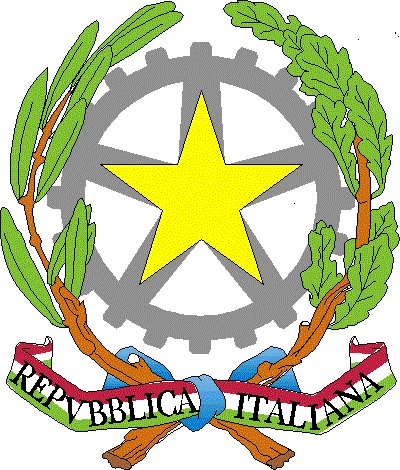 ISTITUTO COMPRENSIVO CEPAGATTIScuola dell’Infanzia, Primaria e Secondaria di 1° grado - Via A.  Forlani, n.1565012  CEPAGATTI (PE)C.F. 91100590685 –C.M. PEIC82000D tel. 085/974608 – 085974521  fax. 085/974121	e-mail: peic82000d@istruzione.it  peic82000d@pec.istruzione.itsito: www.comprensivocepagatti.gov.itProt.7246/B5							Cepagatti, 09 ottobre 2014											    All’ A l b o		                                                                                                         	          Sito WEBOGGETTO : Rinvio data Pubblicazione graduatorie  d’istituto  definitive di 2^ e 3 ^ fascia del                          personale  Docente ed  Educativo Scuola Secondaria  per  il triennio 2014/17.IL DIRIGENTE SCOLASTICOVISTO            	l’art. 9 del D.M. 56 del 28/05/2009 che prevede, tra l’altro, la pubblicazione da parte  dei Dirigenti Scolastici, con atto proprio, delle graduatorie  di Istituto in ambito provinciale, con termine unico fissato dall’Ufficio Scolastico Regionale – Ambito Territoriale provincia di appartenenza;VISTA 	 la comunicazione   di rettifica del 09/10/2014 ,  che ha fissato per il giorno 13 ottobre 2014 la data di pubblicazione delle graduatorie definitive d’Istituto di II e III Fascia Scuola Secondaria e Personale Educativo, dell’Ufficio Scolastico Regionale – Ambito Territoriale provincia di appartenenza D I S P O N E la pubblicazione, all’albo Web del Sito di questo Istituto, in data 13/10/2014  delle  Graduatorie definitive di 2^ e 3^ Fascia Scuola Secondaria e Personale Educativo ; per il conferimento di supplenze temporanee al personale  Docente ed Educativo per  il triennio 2014/17.                      Avverso le predette graduatorie è ammesso unicamente ricorso al giudice ordinario, in funzione di giudice del lavoro, ai sensi dell’art.63 del Decreto Legislativo 30 marzo 2001, n. 165.																		F.toIL DIRIGENTE SCOLASTICO								            Prof.ssa Annamaria PICCINNI